ARIZONA RESIDENTIAL LEASE AGREEMENTTHE PARTIES. This Arizona Lease Agreement (the “Agreement”) made on [MM/DD/YYYY] is between:Landlord Name: [LANDLORD NAME] (the “Landlord”)Landlord Address: [LANDLORD ADDRESS], ANDTenant Name(s): [TENANT NAME(S)] (the “Tenant”).The Landlord and Tenant are collectively referred to in this Agreement as the “Parties.”HEREINAFTER, the Tenant agrees to lease the Premises from the Landlord under the following terms and conditions:PROPERTY. Landlord hereby leases the property located at[PROPERTY ADDRESS] to the Tenant (the “Premises”).LEASE TYPE. This lease shall be considered a: (check one)☐ - Fixed Lease. The Tenant shall be allowed to occupy the Premises starting on [MM/DD/YYYY] and ending on [MM/DD/YYYY] (the “Lease Term”). At the end of the Lease Term, the Tenant: (check one)☐ - Can continue to lease the Premises on a month-to-month basis, under the same terms as this Agreement.☐ - Must vacate (leave) the Premises.☐ - Month-to-Month Lease. The Tenant shall be permitted to occupy the Premises on a month-to-month basis starting on [MM/DD/YYYY] and ending upon a notice of [#] days from either party, in accordance with State law (the “Lease Term”).RENT. The rent to be paid by the Tenant to the Landlord throughout the Lease Term is to be made in monthly installments of $[AMOUNT] (the “Rent”). The Rent shall be due on the [#] day of each month (the “Due Date”). The Rent shall be paid via the following instructions: [RENT PAYMENT INSTRUCTIONS].LATE FEE. If Rent is not paid by the Due Date: (check one)☐ - The Tenant will be charged a fee of $[AMOUNT]. Rent is considered late if it has not been paid within [#] day(s) after the Due Date.☐ - There shall be NO Late Fee if the Rent is late.PRORATION PERIOD. The Tenant: (check one)☐ - Shall take possession of the Premises before the start of the Lease Term on [MM/DD/YYYY] and agrees to pay a total of $[AMOUNT] for the proration period (the “Proration Rent”). The Proration Rent shall be paid by the Tenant upon the execution of this Agreement.☐ - Shall NOT be taking possession of the Premises before the start of the Lease Term.SECURITY DEPOSIT. As part of this Agreement: (check one)☐ - The Landlord requires a payment of $[AMOUNT] (the “Security Deposit”) for the faithful performance of the Tenant under the terms and conditions of this Agreement. The Security Deposit is required by the Tenant upon the execution of this Agreement. The Security Deposit shall be returned to the Tenant within [#] days after the end of the Lease Term, less any itemized deductions. This Security Deposit shall not be credited towards any Rent unless the Landlord gives their written consent.☐ - The Landlord does NOT require the Tenant to pay a Security Deposit as part of this Agreement.RETURNED CHECKS (NON-SUFFICIENT FUNDS). If the Tenant pays the Rent with a check that bounces due to insufficient funds: (check one)☐ - The Tenant will be required to pay a fee of $[AMOUNT] per incident.☐ - The Tenant will NOT be required to pay a fee.OCCUPANTS. The Premises is to be occupied strictly as a residential dwelling with the following individual(s) in addition to the Tenant: (check one)☐ - [OCCUPANT NAME(S)] (the “Occupant(s)”).☐ - There are NO Occupant(s) in addition to the Tenant. MOVE-IN INSPECITION. The landlord must provide the tenant a move-in form and notification that the tenant may be present during the inspection. FURNISHINGS. The Premises is: (check one)☐ - Furnished (or will be furnished) with the following items:[IF FURNISHED, LIST ALL ITEM(S) HERE].   ☐ - NOT furnished.UTILITIES. As per § 33-1314.01(B) of the Arizona Revised Statutes, if the Landlord charges separately for utilities, then those utilities must be disclosed to the Tenant as well as any administrative fees associated with sub-metering or the use of a ration utility billing system for which the Tenant will be responsible. This section should be left blank if the Landlord will not charge separately for utilities. The Landlord will charge for the following utilities:       [LIST ANY UTILITIES THAT WILL BE CHARGED SEPERATELY.]   ☐ - The Tenant will be required to pay an administrative fee of $[FEE]     ☐ - The Tenant will NOT be required to pay a fee.UTILITY COSTS. The Landlord shall use the following ratio utility billing method pursuant to 33-1314.01(F) (section should be left blank if not applicable):[IF THE LANDLORD WILL USE A RATIO UTILITY BILLING METHOD TO ALLOCATE COSTS, DESCRIBE THE METHOD HERE.]PARKING. The Tenant (check one):  ☐ - Is allotted [#] parking space(s):	☐ - Free of charge (included in the Rent)	☐ - At a cost of $[FEE] to be paid (☐ Upon execution of this Agreement | ☐ Monthly)  ☐ - Is NOT provided parking.PETS. The Tenant is: (check one)☐ - Permitted to have [#] pet(s) on the Premises, ONLY consisting of (list pet types):[LIST ALL PERMITTED PET TYPE(S)].      If permitted, the Landlord shall charge a refundable pet deposit of $[DEPOSIT] to cover potential damage to the Premises caused by the Tenant’s pet(s).☐ - NOT permitted to have pets of any nature on the Premises.SMOKING POLICY. Smoking on the Premises is: (check one)☐ - Permitted ONLY in the following area(s): [PERMITTED AREA(S)].☐ - Prohibited on the Premises and all Common Areas.SALE OF PROPERTY. If the Premises is sold during the Lease Term, the Tenant is to be notified of the contact details of the new Owner, and if there is a new Manager, their contact details for repairs and maintenance shall be forwarded. If the Premises is conveyed to another party, the new owner: (check one)☐ - Has the right to terminate this Agreement by providing [#] days’ notice to the Tenant.☐ - Does NOT have the right to terminate this Agreement.NOTICES. Any notice sent by the Landlord or the Tenant to each other shall use the following addresses:Landlord Mailing Address: [LANDLORD NOTICE MAILING ADDRESS]Tenant Mailing Address: [TENANT NOTICE MAILING ADDRESS]ACCESS. Upon the beginning of the proration period or the start of the Lease Term, whichever is earlier, the Landlord agrees to give the Tenant access in the form of keys, fobs, cards, or any type of keyless security entry as needed to enter the common areas and the Premises. Duplicate copies of the access provided may only be authorized under the consent of the Landlord and, if any replacements are needed, the Landlord may provide them for a fee. At the end of this Agreement all access provided to the Tenant shall be returned to the Landlord or a fee will be charged to the Tenant or the fee will be subtracted from the Security Deposit.RIGHT OF ENTRY. The Landlord shall have the right to enter the Premises during normal working hours by providing at least twenty-four (24) hours’ notice to inspect and make necessary repairs/alterations/improvements for any reasonable purpose. The Landlord may exhibit the Premises to prospective purchasers, mortgagees, or lessees upon reasonable notice.ATTORNEYS' FEES. Should it become necessary for the Landlord to employ an attorney to enforce any of the conditions or covenants hereof, including the collection of rentals or gaining possession of the Premises, the Tenant agrees to pay all expenses so incurred, including a reasonable attorneys' fee.NOISE. The Tenant agrees not to cause or allow any noise or activity on the Premises which might disturb the peace and quiet of another Tenant and/or neighbor. Said noise and/or activity shall be a breach of this Agreement.GUESTS. There shall be no other persons living on the Premises other than the Tenant and any Occupant(s). Guests of the Tenant can stay on the Premises for periods not lasting for more than forty-eight (48) hours, unless otherwise approved by the Landlord in writing.EQUAL HOUSING. If the Tenant possesses any mental or physical impairment, the Landlord shall provide reasonable modifications to the Premises unless the modifications would be too difficult or expensive for the Landlord to provide. Any impairment(s) of the Tenant are encouraged to be provided and presented to the Landlord in writing as to provide the Landlord with ample time to seek the most appropriate route for providing said modifications to the Premises.WAIVER. No delay or failure of the Landlord to enforce any part of this Agreement shall be deemed as a waiver thereof, nor shall any acceptance of any partial payment of Rent or any other amount due be deemed a waiver of the Landlord’s right to the entire amount due.MAINTENANCE, REPAIR, & ALTERATIONS. The Tenant will, at the Tenant’s sole expense, keep and maintain the Premises in a good, clean and sanitary condition and repair during the Lease Term and any renewal thereof. The Tenant shall be responsible to make  all repairs to the Premises, fixtures, appliances and equipment therein that may have been damaged by the Tenant’s misuse, waste or neglect, or that of the Tenant’s family, agents or visitors. The Tenant agrees that no painting or alterations will be performed on or about the Premises without the prior written consent of the Landlord. The Tenant shall promptly notify the Landlord of any damage, defect or destruction of the Premises or in the event of the failure of any of the appliances or equipment. The Landlord will use its best efforts to repair or replace any such damaged or defective areas, appliances or equipment.PREMISES DEEMED UNINHABITABLE. If the Premises is deemed uninhabitable due to damage beyond reasonable repair, the Tenant will be able to terminate this Agreement by written notice to the Landlord. If said damage was due to the negligence of the Tenant, the Tenant shall be liable to the Landlord for all repairs and for the loss of income due to restoring the Premises back to a livable condition in addition to any other losses that can be proved by the Landlord.DEFAULT. If the Tenant fails to comply with any of the financial or material provisions of this Agreement, or of any present rules and regulations or any that may be hereafter prescribed by the Landlord, or materially fails to comply with any duties imposed on the Tenant by State laws, within the time period after delivery of written notice by the Landlord specifying the non-compliance and indicating the intention of the Landlord to terminate the Agreement by reason thereof, the Landlord may terminate this Agreement.If the Tenant fails to pay the Rent by the Due Date and the default continues for the time-period specified in the written notice thereafter, the Landlord may exercise any andall rights and remedies available to the Landlord at law or in equity and may immediately terminate this Agreement.The Tenant will be in default if:The Tenant does not pay the Rent or any other amounts as they are owed;The Tenant, their guests, or the Occupant(s) violate this Agreement, or fire, safety, health, and/or criminal laws, regardless of whether arrest or conviction occurs;The Tenant abandons the Premises;The Tenant gives incorrect or false information in the rental application;The Tenant, or any Occupant(s), are arrested, convicted, or given deferred adjudication for a criminal offense involving actual or potential physical harm to a person, or involving possession, manufacture, or delivery of a controlled substance, marijuana, or drug paraphernalia under Arizona statute;Any illegal drugs or paraphernalia are found in the Premises or on the person of the Tenant, guests, or Occupant(s) while on the Premises; and/orAs otherwise allowed by law.ABANDONMENT. Abandonment shall have occurred if, without notifying the Landlord, the Tenant is absent from the Premises for the Arizona-mandated minimum time-period, or seven (7) days, whichever length of time is less. In the event of Abandonment, the Landlord will have the right to immediately terminate the Agreement and remove the Tenant’s personal possessions.POSSESSION. The Tenant has examined the condition of the Premises, and by taking possession acknowledges that they have accepted the Premises in good order and in its current condition except as herein otherwise stated. Failure of the Landlord to deliver possession of the Premises at the start of the Lease Term to the Tenant shall terminate this Agreement at the option of the Tenant. Furthermore, under such failure to deliver possession by the Landlord, and if the Tenant cancels this Agreement, the Security Deposit (if any) shall be returned to the Tenant along with any other pre-paid rent, fees, including if the Tenant paid a fee during the application process before the execution of this Agreement.ASSIGNMENT AND SUBLETTING. The Tenant shall not assign this Agreement or sublet any portion of the Premises without prior written consent of the Landlord, which shall not be unreasonably withheld.JOINT AND SEVERAL. If the Tenant is comprised of more than one person, each person shall be jointly and severally liable under this Agreement.HAZARDOUS MATERIALS. The Tenant agrees to not possess any type of personal property that could be considered a fire hazard such as a substance having flammable or explosive characteristics on the Premises. Items that are prohibited to be brought into the Premises, other than for everyday cooking or the need of an appliance, includes but is not limited to gas (compressed), gasoline, fuel, propane, kerosene, motor oil, fireworks, or any other related content in the form of a liquid, solid, or gas.SEVERABILITY. If any provision of this Agreement or the application thereof shall, for any reason and to any extent, be invalid or unenforceable, neither the remainder of this Agreement nor the application of the provision to other persons, entities or circumstances shall be affected thereby, but instead shall be enforced to the maximum extent permitted by law.RETALIATION. The Landlord is prohibited from making any type of retaliatory acts against the Tenant including, but not limited to, restricting access to the Premises, decreasing or cancelling services or utilities, failing to repair appliances or fixtures, or any other type of act that could be considered unjustified.INDEMNIFICATION. The Landlord shall not be liable for any damage or injury to the Tenant, or any other person, or to any property, occurring on the Premises, or any part thereof, or in common areas thereof, and the Tenant agrees to hold the Landlord harmless from any claims or damages unless caused solely by the Landlord’s negligence. It is recommended that renter’s insurance be purchased at the Tenant’s expense.GOVERNING LAW. This Agreement shall be governed by the laws of the state of Arizona.LEAD BASED PAINT. The Premises (check one):☐ - Was built prior to 1978. An attachment titled “Disclosure of Information on Lead-Based     Paint and/or Lead-Based Paint Hazards” has been affixed to the Agreement and must be initialed and signed by the Parties.☐ - Was NOT built prior to 1978.ADDITIONAL PROVISIONS.[TYPE ANY ADDITIONAL TERMS / CONDITIONS / PROVISIONS HERE (OPTIONAL)]ENTIRE AGREEMENT. This Agreement contains all the terms agreed to by the Parties and may be modified or amended only by written agreement signed by the Landlord and Tenant. This Agreement replaces all previous discussions, understandings, and oral agreements. The Parties agree to the terms and conditions and shall be bound until the end of the Lease Term.IN WITNESS THEREOF, the Parties have caused this Agreement to be executed on the day and year first above written.Landlord’s Signature: _________________________________ Date: [MM/DD/YYYY]Printed Name: [LANDLORD PRINTED NAME]- - - - - - - - - - - - - - - - - - - - - - - - - - - - - - - - - - - - - - - - - - - - - - - - - - - - - - - - - - - - - - - - - - - - -Tenant’s Signature: ___________________________________ Date: [MM/DD/YYYY]Printed Name: [TENANT PRINTED NAME]Tenant’s Signature: ___________________________________ Date: [MM/DD/YYYY]Printed Name: [TENANT PRINTED NAME]REQUIRED DISCLOSURESBED BUGS. In accordance with § 33-1319 of the Arizona Revised Statutes, Landlords must provide Tenants with educational materials regarding the prevention and management of bed bugs.FEES. If there are non-refundable fees or deposits taken by the Landlord, the Landlord must state their purpose in writing. Any fee or deposit that is not previously stated shall be deemed refundable. This statement is to satisfy § 33-1321(B) of the Arizona Revised Statutes.LANDLORD-TENANT ACT. The Landlord must inform new tenants in writing that the Arizona Residential Landlord and Tenant Act is available on the Department Of Housing website as per § 33-1322 of the Arizona Revised Statutes.POOL SAFETY NOTICE. If the dwelling has a swimming pool, the Landlord should provide a pool safety notice to the Tenant explaining pool safety and responsibility in order to satisfy § 36-1681(E) of the Arizona Revised Statutes.TAXES. In accordance with § 33-1314 (E), if there is a transaction privilege tax levied on residential rent and the municipality changes the percentage of that tax, the landlord may reflect that increase in the rent with at least thirty (30) days’ notice to the tenant. In order for the landlord to enact this option, it must first be stated in the rental agreement.Page 9 of 9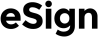 